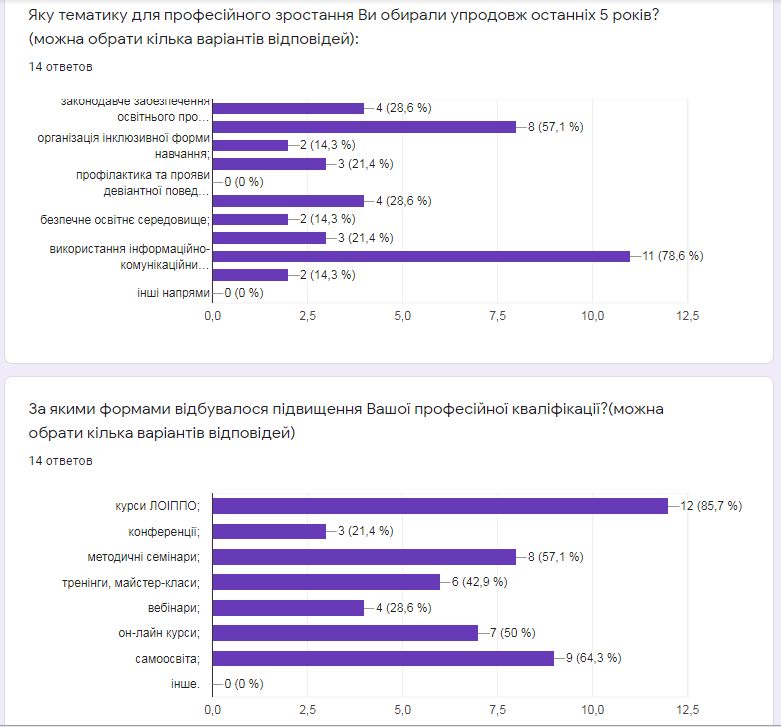 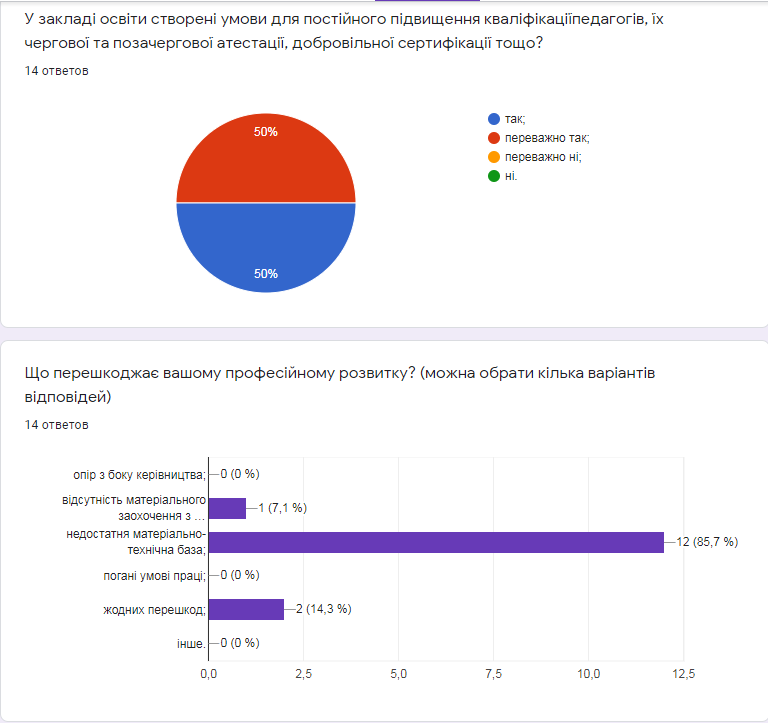 м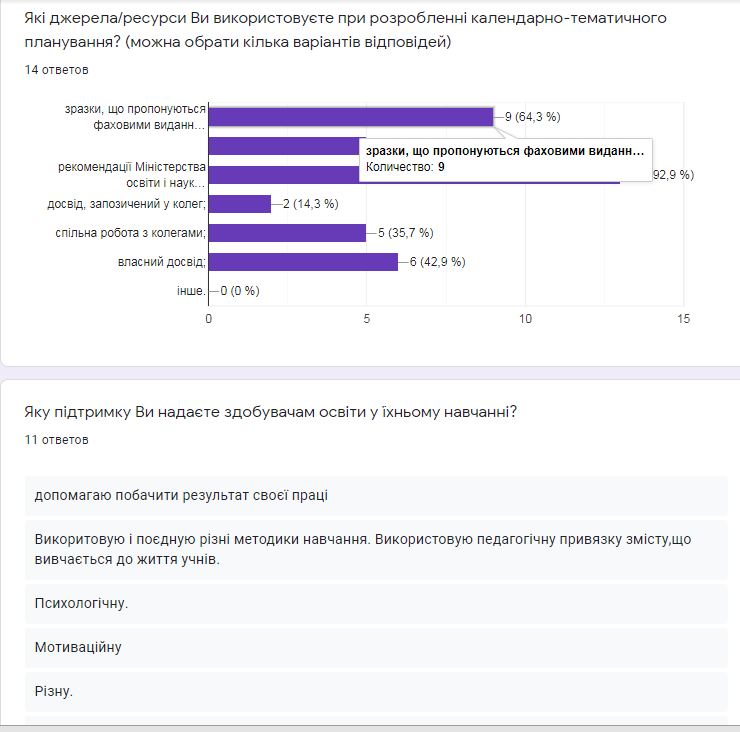 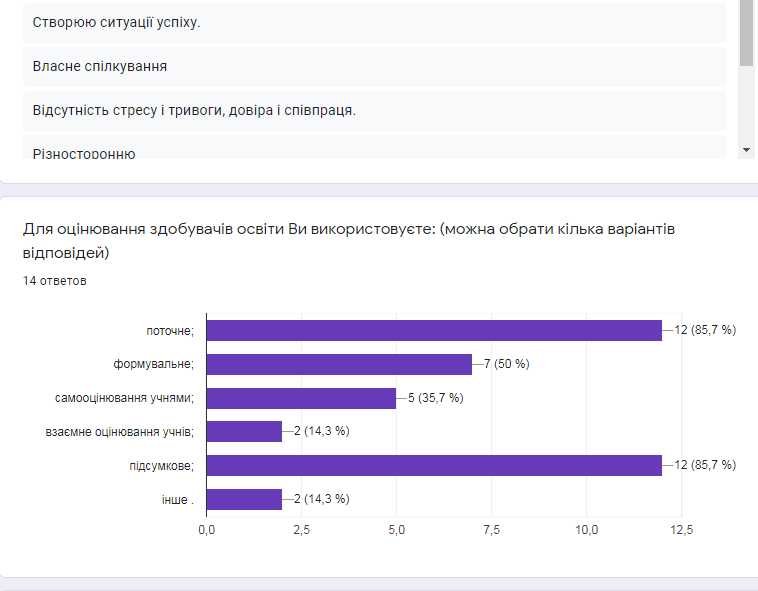 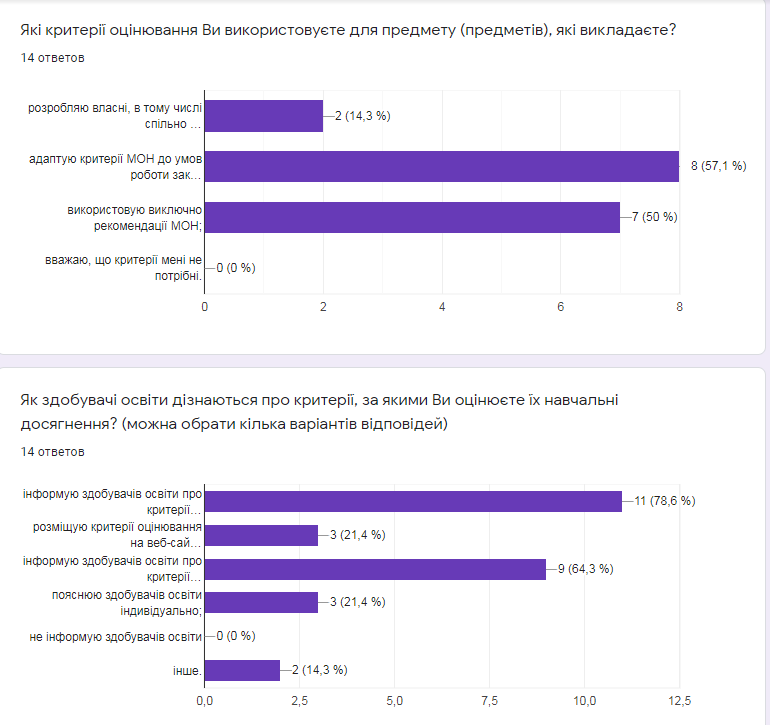 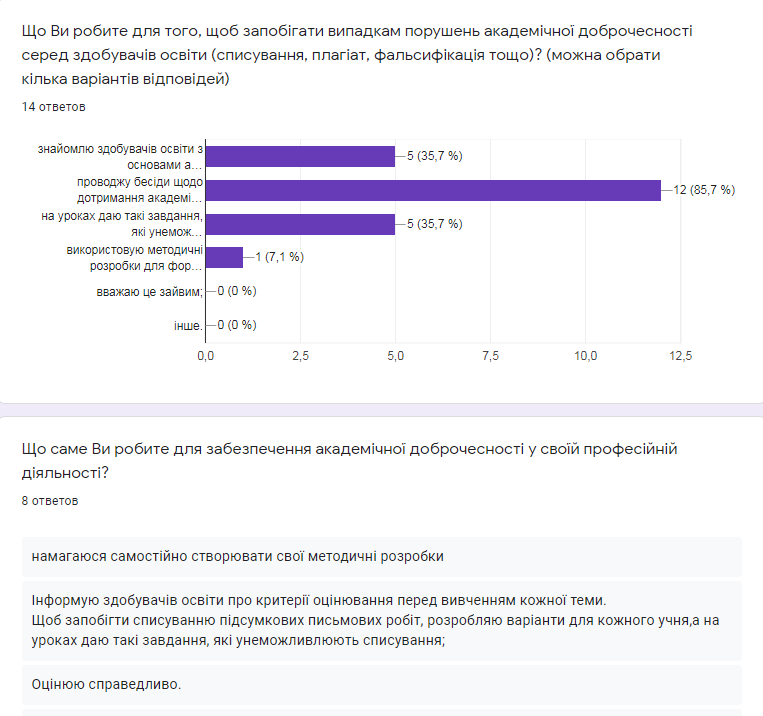 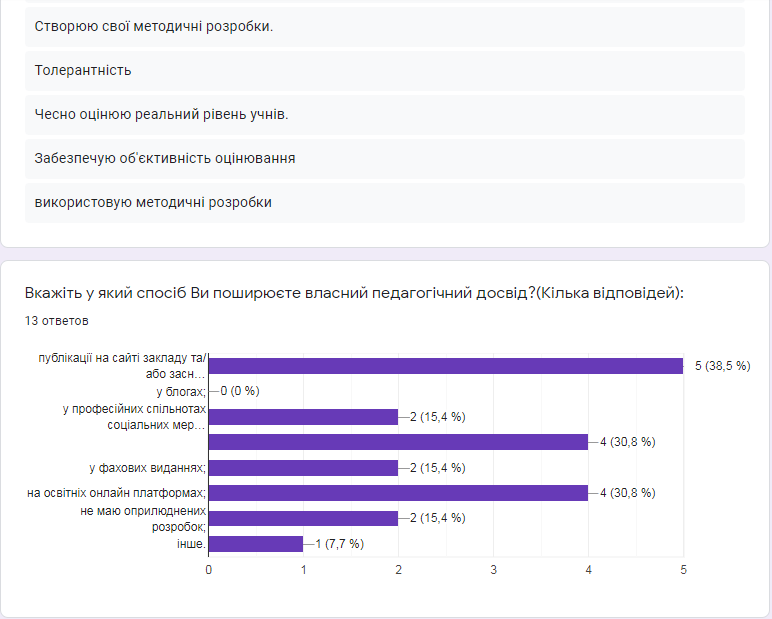 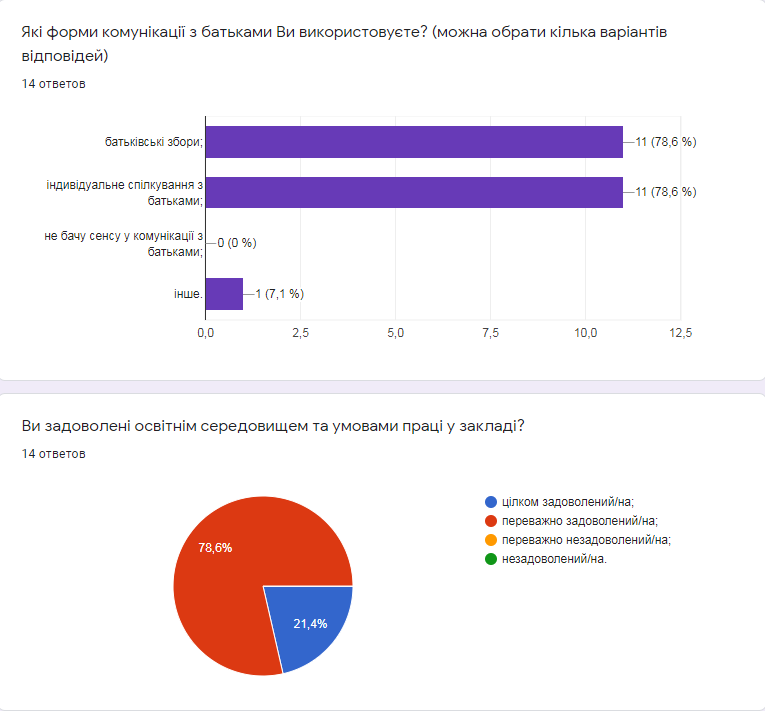 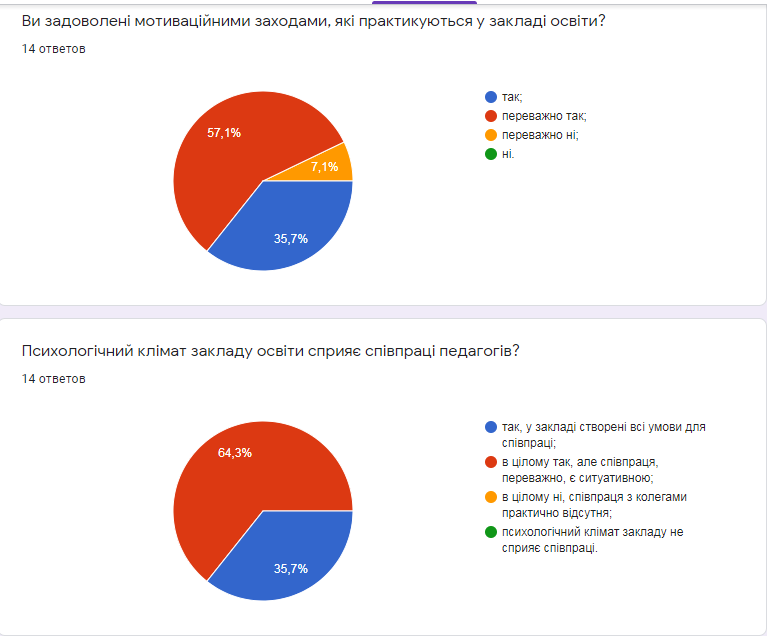 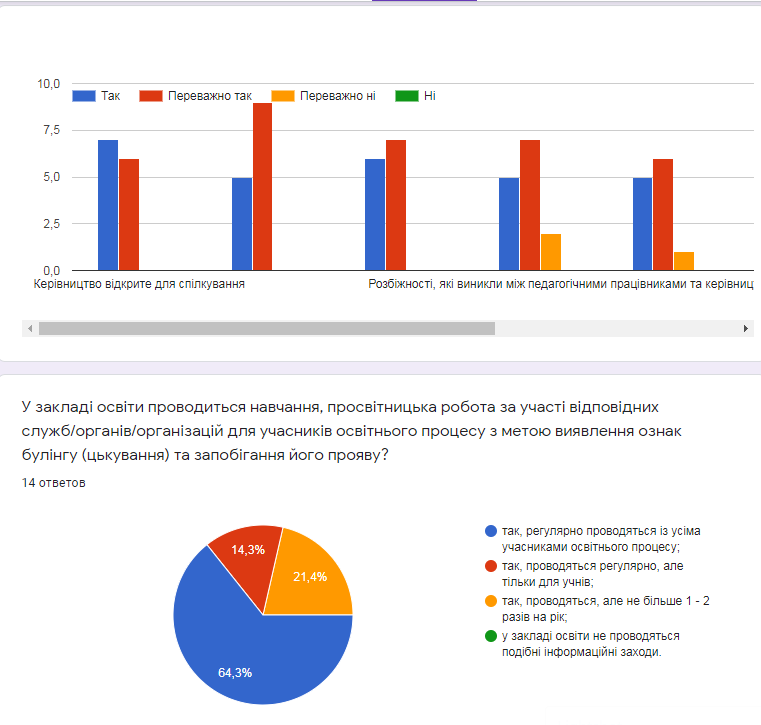 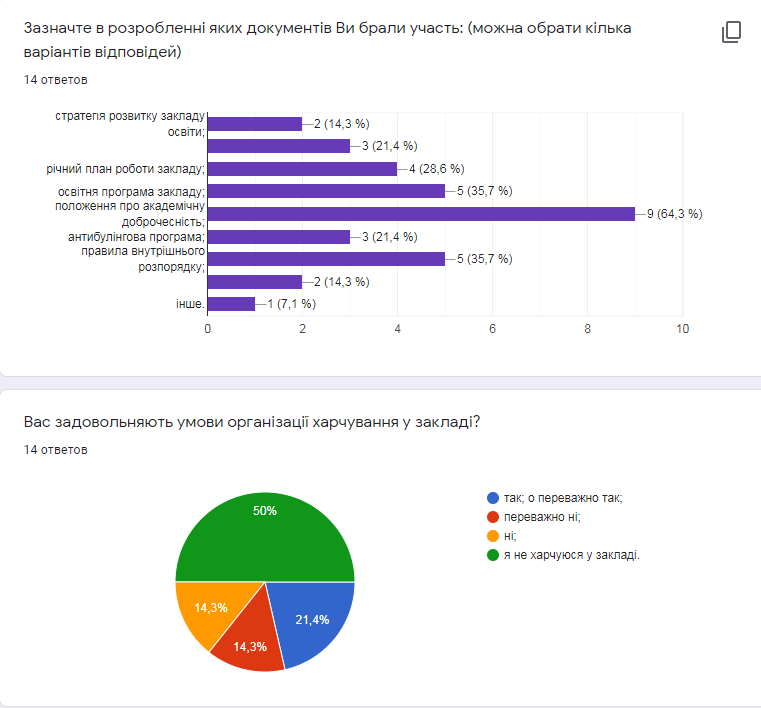 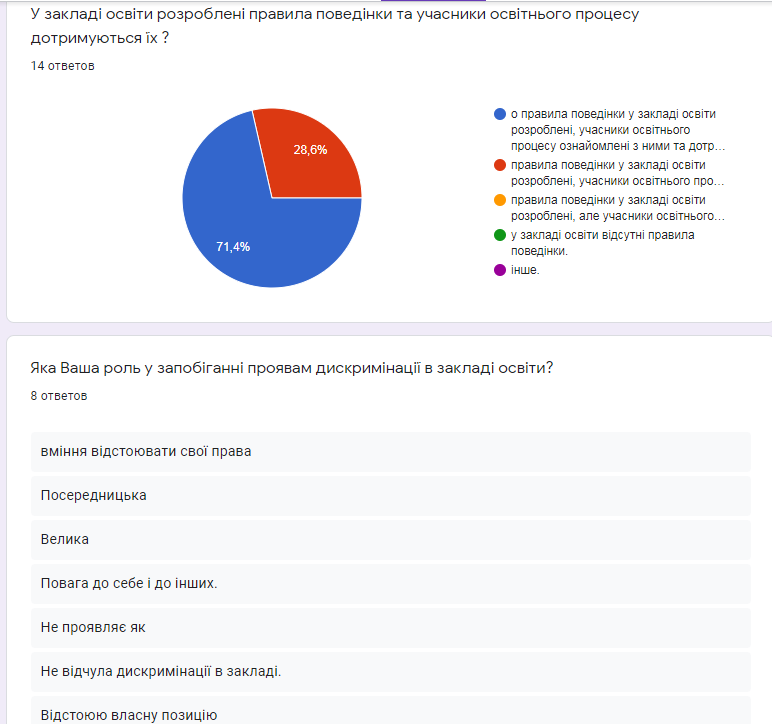 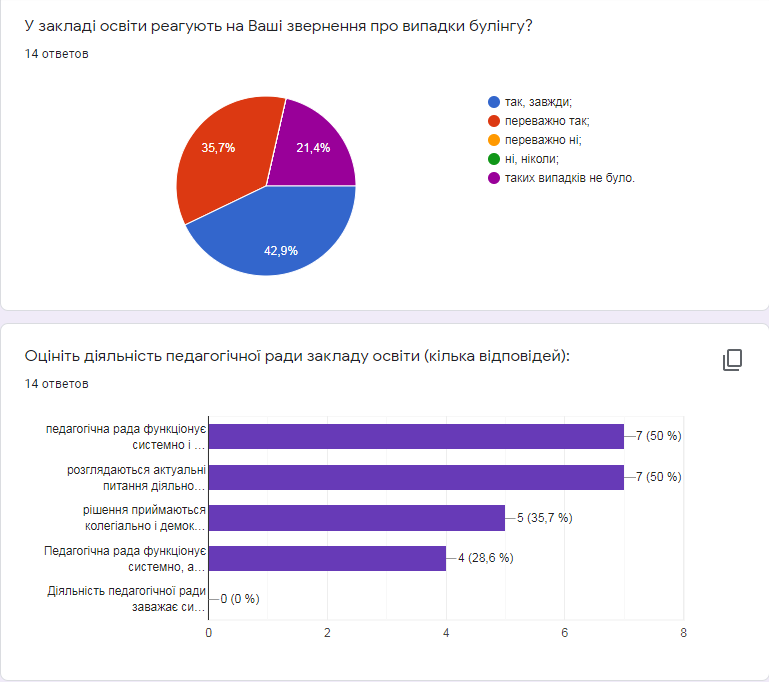 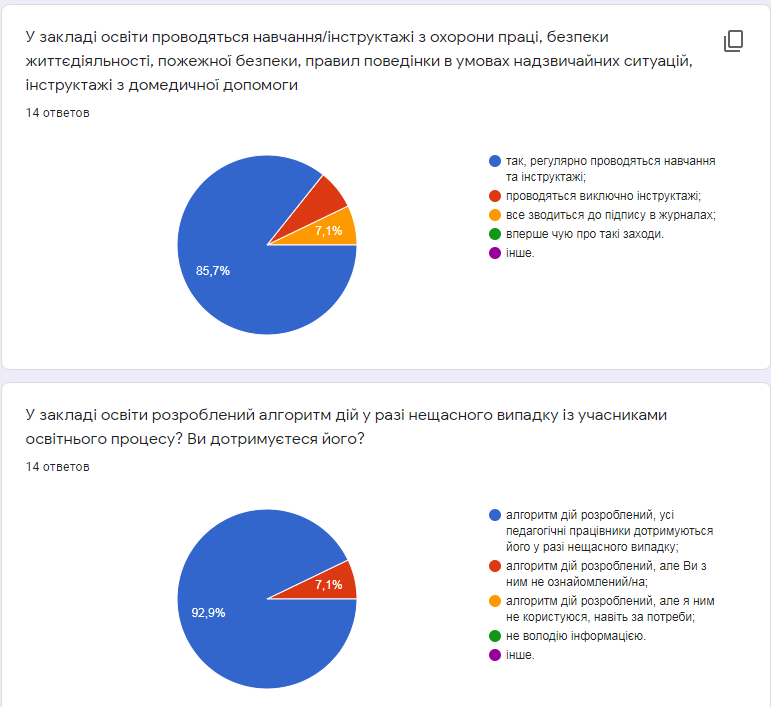 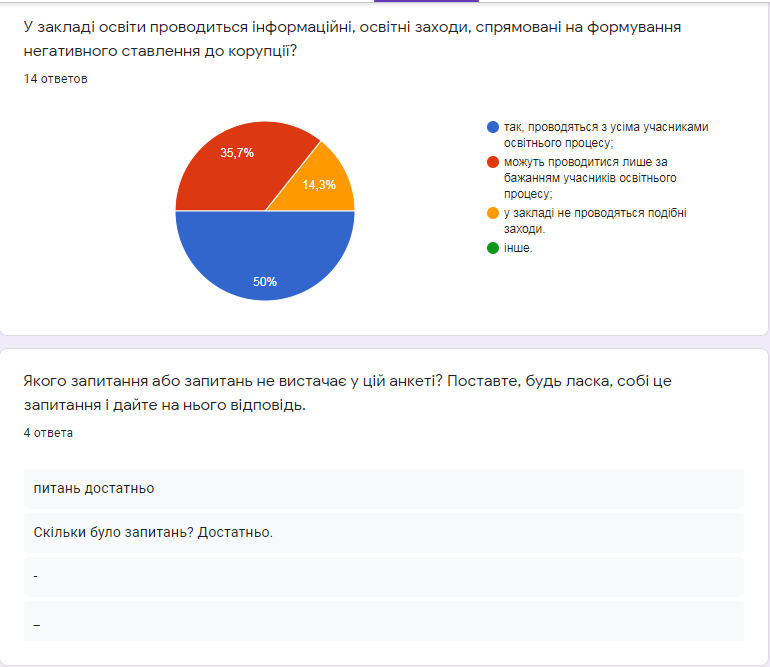 